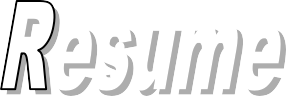 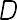 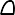 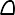 ProfessionalprofileI am enthusiastic and professional with high level of personal and professional integrity, strongly dedicated to promoting values, principles, objectives, promotion of vision, mission and strategic goals of the firm and able to develop clear goals that are consistent with agreed strategies as well as identify priorities and adjust them as required.I am quick to grasp new ideas and concepts and to develop innovative and creative solutions to problems and able to work on my own initiative and demonstrate the high levels of motivation intended, the tightest of deadlines even under significant pressure, I possess a strong ability to perform effectively, able to work effectively and fair with people from different cultures and dedicated to genderequality.I have command of strong management, coordination and facilitation skills further to twenty nine years of diversified experience in the fields of business, finance, accounting, development, human development and humansecurity.ObjectiveI am now looking to build on my extensive range of technical skills within a suitably challenging role. I am keen to achieve further professionaldevelopment.PersonalinformationCommunicationskillsEducationExperienceSkillsdevelopmentAdditionalinformationArticles (local newspapers&magazines)Corruption (3)ArabicCorruption (!)EnglishStrategy and risk managementThe story of Sugar inSudanDeficit finance, the case of SudanbudgetGood governance: concept and guidingprinciplesFullnameAhmed Abdelrahman AbdallaHamidNationalitySudaneseGenderMaleMarital statusMarried +dependentsDate ofbirthJan. 1/1958Place ofbirthAdella/ East  Darfur State/SudanResidenceSHIGYLAB MAWADA/  Jabal Aeolia locality/KhartoumMobilephone+249922155327Workphone+249120192205Homephone+249120730531E-mailahmadelzaki@gmail.comArabicEnglishReadWriteSpeakUnderstandTypingArabicEnglishEasilyEasilyEasilyEasilyArabicEnglishReadWriteSpeakUnderstandTypingArabicEnglishEasilyEasilyEasilyEasilymiddleInstitute/universityArea ofstudyMajorDegree attainedLorenzBusiness administrationFinanceDBALorenzBusiness administrationPMMBAKhartoumDevelopment studiesDevelopment planningPost graduate diplomaKhartoum polytechnicBusinessstudiesAccountancyBachelorOrganizationOrganizationLocationLocationType of businessType of businessTitleTitleRoleRoleDurationAdella consultancyAdella consultancyKhartoumKhartoumConsulting firmConsulting firmCEO/ founderCEO/ founderKeypersonKeypersonSince Nov 2015NCTTENCTTEKhartoumKhartoumEducationEducationProject management specialistProject management specialistOversee project activitiesOversee project activitiesApr2013Oct2013Adella consultancyAdella consultancyKhartoumKhartoumConsulting firmConsulting firmCEOCEOKeypersonKeyperson2008/2013IOM/UNDPIOM/UNDPKhartoumKhartoumHuman safetyHuman safetyConsultantConsultantFinance and project issuesFinance and project issuesJul 2007/Apr2008NS DDRCNS DDRCKhartoumKhartoumPeace buildingPeace buildingFMFMFinance management and member of PACFinance management and member of PACMay ,5/ June,2007Almassag unitedAlmassag unitedKhartoumKhartoumTrade and contractingTrade and contractingCEOCEOmanagementmanagement2000/2005Sealash intl. co.Sealash intl. co.KhartoumKhartoumBusiness development & constructionBusiness development & constructionCEOCEOmanagementmanagementMay97 Jan.2000Faisal Islamic bankFaisal Islamic bankKhartoumKhartoumBanking and investmentBanking and investmentFinance analystFinance analystBanking operationsBanking operationsJul 86/ Apr. 97Khartoum NorthconstructionconstructionAccountantAccountantFinancial accounting andMAFinancial accounting andMAApr.84/ Apr. 86Apr.84/ Apr. 86Organization /institute Event LocationRoleDateDegree attainedEASFConcept development conference for FTX17Nairobi: KenyaSudan delegate member15-17 Feb.2017EASF, IPSTC and U.K PSTIntegrated Mission PlanningKenya/ Nairobiparticipant22 Sep,-2 Oct. 2015CertificateUniversity of Bahry (Sudan) and University of George Mason ( USA)Training work on Conflict Analysis And Resolution : Tools and MethodsGrand Villa Holiday Hotel, Khartoumparticipant16 –21August2014CertificateILO & M of L &HRDLabor standardsKhartoum paradise hotelparticipantAug2013certificateAlaoulaCollegeKnowledge economyKhartoum friendship hallparticipantJune2013certificateAu /EASFCOMPeace operations FTXJinja/ UgandaRole players coordinatorMay2013certificateAu /EASFCOMMission support in PSOKampala/ UgandaparticipantSep2011certificateNS DDRCCommunity security mapping and conflict mitigationKhartoumparticipantNov2006certificatePert project managementPMPpreparatory courseKhartoumParticipantsAug2005certificateAlresala training centerComputer application managementKhartoum7,3,97/7,9,97diplomaFaisal IslamicBankBanking middle managementKhartoumJuly 96certificateFaisal IslamicBankComputer introduction and operationKhartoumFeb 96certificateFaisal IslamicBankProject planning and appraisalKhartoumFeb 89certificateParticipate in international consultation for poverty combat held by DFID&/DSA ( U.K) 2013Participate in consultation in developing financial standards  for not for profit organizations held Sheffield University and sponsored by CCAB 2013Participate in international consultation for poverty combat held by DFID&/DSA ( U.K) 2013Participate in consultation in developing financial standards  for not for profit organizations held Sheffield University and sponsored by CCAB 2013Lecturer Aug.2016/Sustainable environment Facilitator Sep.2016/Sustainable development goals Facilitator Jan 2017 international Humanitarian Law + refugees Law + Kampala Convention on IDPS+ Social responsibility ISO 26000Facilitator in strategic systemThree events Regular training workshops facilitator in project management2015-2016 about six annuallyInstructor in financial standards, budget management, cash flow forecast and cash flowstatementTraining workshop on financial management 18/19-November2014Facilitator on FinancialmanagementForum on financial management in Sudan 6/7 July 2014Prepared paper on Role Technological Education inEconomyWorkshop National Assembly June2013Concept  paper on KnowledgeEconomyFor knowledge economy conference May2013Facilitator and instructor PMreportingCapacity building Workshop 2011KhartoumThe impact of corruption of development : comparative study on Asia AndAfricaDissertation forDBAFacilitator capacity buildingworkshopsKassala, Kadoguli and Damazin2010Develop financial and procurementpoliciesEngaz charity organization2011Paper: the role of financial institutions and social funds in developmentfinanceAd dean  province/ developmentconferenceDissertation : the role of mudaraba in saving mobilization and developmentfinanceU of Khartoum / DRSI/ development studies DissertationFinancial policies and accountingsystemKordofan trade and development CO.1992Develop a project for peace buildingvillagesGovernment of Kordofan1990Paper : finance of microenterprise and handicraftsmenConference on small scale and family business Khartoum State / grand hotel1990Develop financial policies and accounting systemGreen pastures company ltd.1987Develop: women capacity development projectWomen research center2013Develop: enhancement of microenterprise and microfinance within the Sudanese womenprojectWomen research center2013Develop : FundraisingstrategyWomen research center2012-2016Facilitator : fundraising, project proposal NNNNNNnnnNnNNand project reporting for NGONAlriyada HR development and training  Apr.center Facilitator : fundraising, project proposalNMubarak studies and training institute 